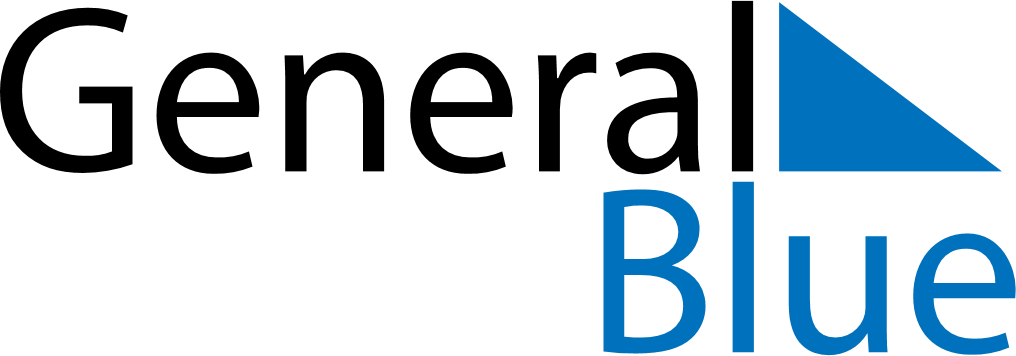 June 2024June 2024June 2024June 2024June 2024June 2024June 2024San Juan de Betulia, Sucre, ColombiaSan Juan de Betulia, Sucre, ColombiaSan Juan de Betulia, Sucre, ColombiaSan Juan de Betulia, Sucre, ColombiaSan Juan de Betulia, Sucre, ColombiaSan Juan de Betulia, Sucre, ColombiaSan Juan de Betulia, Sucre, ColombiaSundayMondayMondayTuesdayWednesdayThursdayFridaySaturday1Sunrise: 5:39 AMSunset: 6:17 PMDaylight: 12 hours and 37 minutes.23345678Sunrise: 5:40 AMSunset: 6:17 PMDaylight: 12 hours and 37 minutes.Sunrise: 5:40 AMSunset: 6:18 PMDaylight: 12 hours and 38 minutes.Sunrise: 5:40 AMSunset: 6:18 PMDaylight: 12 hours and 38 minutes.Sunrise: 5:40 AMSunset: 6:18 PMDaylight: 12 hours and 38 minutes.Sunrise: 5:40 AMSunset: 6:18 PMDaylight: 12 hours and 38 minutes.Sunrise: 5:40 AMSunset: 6:18 PMDaylight: 12 hours and 38 minutes.Sunrise: 5:40 AMSunset: 6:19 PMDaylight: 12 hours and 38 minutes.Sunrise: 5:40 AMSunset: 6:19 PMDaylight: 12 hours and 38 minutes.910101112131415Sunrise: 5:40 AMSunset: 6:19 PMDaylight: 12 hours and 39 minutes.Sunrise: 5:40 AMSunset: 6:20 PMDaylight: 12 hours and 39 minutes.Sunrise: 5:40 AMSunset: 6:20 PMDaylight: 12 hours and 39 minutes.Sunrise: 5:40 AMSunset: 6:20 PMDaylight: 12 hours and 39 minutes.Sunrise: 5:41 AMSunset: 6:20 PMDaylight: 12 hours and 39 minutes.Sunrise: 5:41 AMSunset: 6:20 PMDaylight: 12 hours and 39 minutes.Sunrise: 5:41 AMSunset: 6:21 PMDaylight: 12 hours and 39 minutes.Sunrise: 5:41 AMSunset: 6:21 PMDaylight: 12 hours and 39 minutes.1617171819202122Sunrise: 5:41 AMSunset: 6:21 PMDaylight: 12 hours and 39 minutes.Sunrise: 5:42 AMSunset: 6:21 PMDaylight: 12 hours and 39 minutes.Sunrise: 5:42 AMSunset: 6:21 PMDaylight: 12 hours and 39 minutes.Sunrise: 5:42 AMSunset: 6:22 PMDaylight: 12 hours and 39 minutes.Sunrise: 5:42 AMSunset: 6:22 PMDaylight: 12 hours and 39 minutes.Sunrise: 5:42 AMSunset: 6:22 PMDaylight: 12 hours and 39 minutes.Sunrise: 5:42 AMSunset: 6:22 PMDaylight: 12 hours and 39 minutes.Sunrise: 5:43 AMSunset: 6:22 PMDaylight: 12 hours and 39 minutes.2324242526272829Sunrise: 5:43 AMSunset: 6:23 PMDaylight: 12 hours and 39 minutes.Sunrise: 5:43 AMSunset: 6:23 PMDaylight: 12 hours and 39 minutes.Sunrise: 5:43 AMSunset: 6:23 PMDaylight: 12 hours and 39 minutes.Sunrise: 5:43 AMSunset: 6:23 PMDaylight: 12 hours and 39 minutes.Sunrise: 5:43 AMSunset: 6:23 PMDaylight: 12 hours and 39 minutes.Sunrise: 5:44 AMSunset: 6:23 PMDaylight: 12 hours and 39 minutes.Sunrise: 5:44 AMSunset: 6:24 PMDaylight: 12 hours and 39 minutes.Sunrise: 5:44 AMSunset: 6:24 PMDaylight: 12 hours and 39 minutes.30Sunrise: 5:44 AMSunset: 6:24 PMDaylight: 12 hours and 39 minutes.